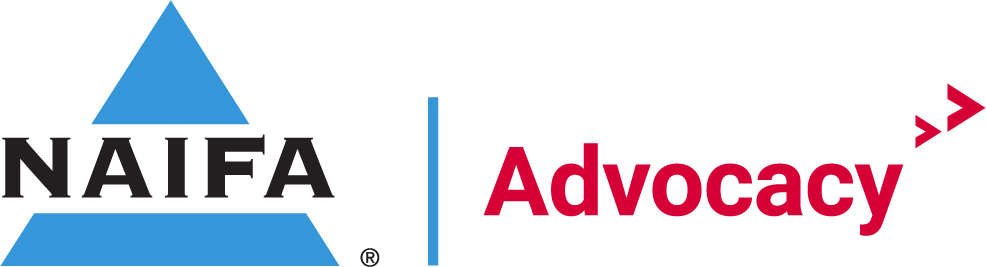 April Regional Grassroots Committee Meeting AgendaAgendaWelcome								Holt/Josh O’GaraIFAPAC								Stephanie SheridanState Legislature Update						Bianca Alonso WeissFederal Relationship Recap						HoltApril 2023 Total Gaps  House Gaps – 129Senate Gaps – 10139 total gapsHouse Coverage Percentage – 71%Senate Coverage Percentage – 90%75% Federal CoverageKey House Committee GapsWays & Means4 Gaps: MN CD7- Michelle FischbachNY CD24- Claudia TenneyPA CD3- Dwight EvansPA CD11- Lloyd SmuckerFinancial Services14 GapsCO CD7- Brittany PettersonGA CD5- Nikema WilliamsIL CD6- Sean CastenMA CD7- Ayanna PressleyMI CD12- Rashida TlaibNV CD4- Steven HorsfordNY CD5- Gregory MeeksNY CD7- Nydia VelazquezNY CD15- Ritchie TorresNY CD17- Michael LawlerNC CD13- Wiley NickelTX CD17- Pete SessionsTX CD29- Sylvia GarciaTotal percentage of US House Districts with a relationship:January 2023: 62%February 2023:67%March 2023: 68%April 2023: 71%Total number of US House Gaps: January 2023: 166February 2023: 146March 2023: 140April 2023: 129Total number of States without US House Gaps: January 2023: 7February 2023: 12March 2023: 14April 2023: 16Total number of States with US House Gaps: January 2023: 43February 2023: 38March 2023: 36April 2023: 34Key Senate Committee GapsFinance2 GapsSen. Sheldon Whitehouse, RISen. Maggie Hassan, NHBanking4 GapsSen. Tina Smith, MNSen. Raphael Warnock, GASen. Jon Kennedy, LASen. Katie Britt, AL,Total percentage of US Senate Seats with a relationship: 90%Total number of US Senate Gaps: 10Total number of States without US Senate Gap: 42Total number of States with US Senate Gap: 8Grassroots Training Course 							Josh O’Gara		Financial Security Advocate Academy UpdateCourses Completed by Grassroots CommitteeApril Class currently accepting- closes 4.14.Congressional Conference ClassEach regional member will be given a list of their respective states and attendeesLet’s encourage all to complete the FSAA prior to getting to Congressional Conferencehttps://academy.congressfoundation.org/pages/27/naifa-home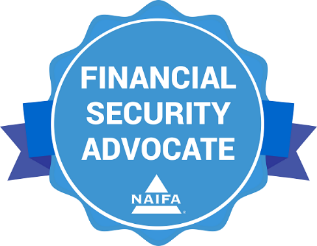 August In-District								HoltAugust In-District ChallengeConCon attendee lists will be distributed to Regional Chairs1st timersKey GapsSet up secondary meetings in-districtYear Focus									HoltQuarter 2Congressional Conference RecruitmentGrassroots Chapter Chair CAO TrainingPromote FSA Training course for Congressional ConferenceQuarter 3In-District MeetingsPromote FSA Training courseRecruit NAIFA members to participate in advocacyQuarter 4Promote GOTV (VA, NJ, MI, LA)Promote FSA Training CourseNext MeetingsCongressional Conference All-Attendee Webinars & State CaucusMay 9th, 3pm Eastern RegionMay 10th, 3pm Western Region May 11th, 3pm Central RegionRemindersCook Catch Up sign upSignature EventsAdvocate: Congressional ConferenceCongressional Conference is the annual fly-in to Washington, D.C. The event includes sessions with current legislators, updates from NAIFA Government Relations. and key insights from policy analysts. The event also entails pre-arranged meetings for members with their legislators.Dates: May 22-23, 2022Location: JW Marriott in Washington DCRegister: https://conference.naifa.org/2023Quick Links:Log Relationshipswww.naifa.org/advocateFSAA Sign Uphttps://members.naifa.org/fsaFSAA Websitehttps://academy.congressfoundation.org/pages/27/naifa-homeCongressional Conference Registrationhttps://conference.naifa.org/2023StateTotal US House GapsStateTotal US House GapsAlabama3Nebraska0Alaska1Nevada2Arizona0New Hampshire0Arkansas0New Jersey3California11New Mexico2Colorado5New York18Connecticut1North Carolina4Delaware0North Dakota0Florida 9Ohio2Georgia4Oklahoma0Hawaii1Oregon3 Illinois 9Pennsylvania7Indiana0Rhode Island1Iowa0South Carolina2Kansas2South Dakota0Kentucky2Tennessee1Louisiana4Texas9Maine0Utah0Maryland4Vermont1Massachusetts3Virginia5Michigan1Washington3Minnesota3West Virginia0Mississippi0Wisconsin0Missouri1Wyoming1Montana1Idaho0StateTotal Senate GapsStateTotal Senate GapsAlabama2Nebraska0Alaska0Nevada0Arizona0New Hampshire1Arkansas0New Jersey0California0New Mexico0Colorado0New York0Connecticut0North Carolina0Delaware0North Dakota0Florida 0Ohio0Georgia2Oklahoma1Hawaii0Oregon0Illinois 0Pennsylvania0Indiana0Rhode Island1Iowa0South Carolina0Kansas0South Dakota0Kentucky0Tennessee0Louisiana1Texas0Maine0Utah0Maryland0Vermont0Massachusetts0Virginia0Michigan0Washington0Minnesota1West Virginia0Mississippi0Wisconsin0Missouri1Wyoming0Montana0Idaho0